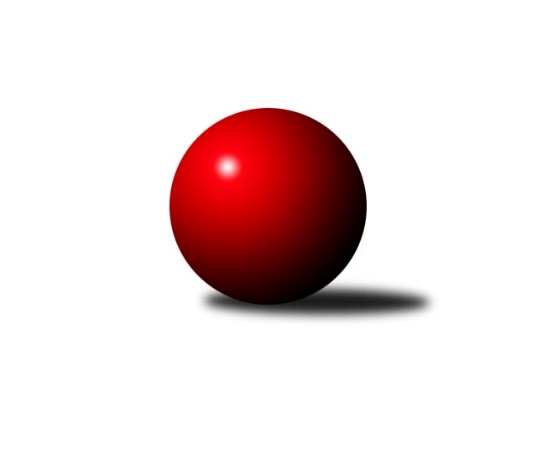 Č.18Ročník 2022/2023	11.2.2023Nejlepšího výkonu v tomto kole: 3281 dosáhlo družstvo: SKK Dubňany Jihomoravská divize 2022/2023Výsledky 18. kolaSouhrnný přehled výsledků:TJ Jiskra Otrokovice	- TJ Sokol Mistřín B	4:4	3257:3273	12.5:11.5	10.2.KK Blansko B	- KK Kroměříž	3:5	3148:3201	11.0:13.0	10.2.TJ Sokol Brno IV	- SK Baník Ratíškovice B	7:1	3229:3129	13.5:10.5	10.2.KK Slovan Rosice B	- TJ Sokol Husovice C	6:2	3074:3071	11.5:12.5	10.2.SK Baník Ratíškovice A	- KK Orel Telnice	1:7	3144:3274	8.5:15.5	10.2.TJ Sokol Šanov B	- SKK Dubňany 	0:8	3146:3281	6.0:18.0	10.2.KK Vyškov C	- KC Zlín B	4:4	3274:3268	12.0:12.0	11.2.Tabulka družstev:	1.	KK Orel Telnice	18	13	3	2	95.5 : 48.5 	253.5 : 178.5 	 3246	29	2.	SK Baník Ratíškovice A	18	13	1	4	93.0 : 51.0 	234.0 : 198.0 	 3298	27	3.	TJ Sokol Brno IV	18	12	1	5	87.0 : 57.0 	232.5 : 199.5 	 3250	25	4.	KK Kroměříž	18	11	1	6	82.5 : 61.5 	246.5 : 185.5 	 3212	23	5.	TJ Sokol Mistřín B	18	10	1	7	79.0 : 65.0 	231.0 : 201.0 	 3258	21	6.	KC Zlín B	18	9	3	6	74.0 : 70.0 	213.0 : 219.0 	 3213	21	7.	TJ Jiskra Otrokovice	18	9	2	7	77.0 : 67.0 	218.5 : 213.5 	 3195	20	8.	KK Vyškov C	18	9	1	8	74.5 : 69.5 	220.0 : 212.0 	 3153	19	9.	SKK Dubňany	18	8	1	9	70.0 : 74.0 	215.0 : 217.0 	 3222	17	10.	KK Slovan Rosice B	18	8	1	9	70.0 : 74.0 	215.0 : 217.0 	 3152	17	11.	TJ Sokol Husovice C	18	4	2	12	58.0 : 86.0 	201.5 : 230.5 	 3133	10	12.	TJ Sokol Šanov B	18	4	2	12	51.0 : 93.0 	166.0 : 266.0 	 3124	10	13.	KK Blansko B	18	3	1	14	52.0 : 92.0 	196.5 : 235.5 	 3130	7	14.	SK Baník Ratíškovice B	18	2	2	14	44.5 : 99.5 	181.0 : 251.0 	 3080	6Podrobné výsledky kola:	 TJ Jiskra Otrokovice	3257	4:4	3273	TJ Sokol Mistřín B	Tereza Divílková	136 	 158 	 140 	153	587 	 2:2 	 572 	 144	140 	 144	144	Zbyněk Bábíček	Marta Zavřelová	128 	 152 	 139 	147	566 	 3:1 	 521 	 148	131 	 118	124	Milan Peťovský	Michael Divílek ml.	140 	 146 	 163 	128	577 	 3.5:0.5 	 555 	 140	132 	 160	123	Zdeněk Sedláček	Jakub Sabák	123 	 121 	 115 	90	449 	 0:4 	 537 	 127	140 	 150	120	Dennis Urc	Jiří Gach	142 	 126 	 147 	127	542 	 1:3 	 563 	 151	144 	 130	138	Radek Horák	Petr Jonášek	144 	 116 	 142 	134	536 	 3:1 	 525 	 137	145 	 115	128	Jakub Cizlerrozhodčí: Michael Divílek st.Nejlepší výkon utkání: 587 - Tereza Divílková	 KK Blansko B	3148	3:5	3201	KK Kroměříž	Ladislav Novotný	137 	 122 	 152 	123	534 	 4:0 	 491 	 136	115 	 120	120	Petr Boček	Ladislav Musil	132 	 126 	 119 	145	522 	 2:2 	 516 	 133	149 	 116	118	Daniel Mach	Jiří Zapletal	129 	 130 	 137 	123	519 	 0:4 	 572 	 138	139 	 155	140	Jiří Tesař	Zdeňka Ševčíková	129 	 135 	 145 	149	558 	 3:1 	 520 	 128	138 	 119	135	Jaroslav Pavlík	Karel Kolařík	113 	 126 	 122 	126	487 	 0:4 	 566 	 139	132 	 149	146	Tomáš Kejík	Miroslav Flek	129 	 128 	 130 	141	528 	 2:2 	 536 	 124	114 	 156	142	Radek Ingrrozhodčí: Jan ŠmerdaNejlepší výkon utkání: 572 - Jiří Tesař	 TJ Sokol Brno IV	3229	7:1	3129	SK Baník Ratíškovice B	Miroslav Vítek	141 	 133 	 131 	121	526 	 2:2 	 513 	 114	139 	 118	142	Marta Beranová	Radoslav Rozsíval	134 	 136 	 139 	122	531 	 2.5:1.5 	 566 	 134	126 	 130	176	Radovan Kadlec	Radim Máca	124 	 140 	 137 	142	543 	 2:2 	 512 	 115	144 	 140	113	Zdeněk Helešic	Iva Rosendorfová	135 	 112 	 128 	147	522 	 1:3 	 525 	 145	125 	 132	123	Dan Schüler	Lukáš Chadim	110 	 142 	 136 	154	542 	 2:2 	 516 	 112	130 	 139	135	Pavel Slavík	Marek Rozsíval	144 	 135 	 134 	152	565 	 4:0 	 497 	 120	125 	 130	122	Marie Kobylkovározhodčí:  Vedoucí družstevNejlepší výkon utkání: 566 - Radovan Kadlec	 KK Slovan Rosice B	3074	6:2	3071	TJ Sokol Husovice C	Miroslav Ptáček	129 	 138 	 143 	141	551 	 2:2 	 548 	 152	122 	 151	123	Radim Kozumplík	Kristýna Klištincová	122 	 114 	 100 	115	451 	 0:4 	 522 	 131	135 	 126	130	Pavel Husar	Šárka Palková	146 	 124 	 153 	116	539 	 2:2 	 504 	 115	125 	 134	130	Igor Sedlák	Karel Plaga	135 	 119 	 108 	131	493 	 3:1 	 475 	 119	103 	 136	117	Tomáš Peřina *1	Michal Klvaňa	123 	 128 	 118 	133	502 	 1:3 	 530 	 139	145 	 124	122	Marek Škrabal	Petr Špatný	133 	 143 	 132 	130	538 	 3.5:0.5 	 492 	 117	131 	 132	112	Petr Trusinarozhodčí: Vedoucí družstvastřídání: *1 od 43. hodu Jiří RauschgoldNejlepší výkon utkání: 551 - Miroslav Ptáček	 SK Baník Ratíškovice A	3144	1:7	3274	KK Orel Telnice	Tomáš Koplík ml.	153 	 139 	 128 	150	570 	 3:1 	 536 	 141	134 	 132	129	Zdenek Pokorný	Jaroslav Šerák *1	135 	 128 	 125 	125	513 	 1:3 	 521 	 121	138 	 133	129	Jiří Dvořák	Josef Něnička *2	113 	 119 	 117 	144	493 	 1:3 	 554 	 160	126 	 144	124	František Hrazdíra	Dominik Schüller	137 	 119 	 121 	119	496 	 1:3 	 547 	 127	133 	 143	144	Milan Mikáč	Radim Čuřík	135 	 136 	 140 	154	565 	 1:3 	 589 	 157	139 	 153	140	Jiří Šimeček	Viktor Výleta	118 	 140 	 112 	137	507 	 1.5:2.5 	 527 	 127	133 	 130	137	Pavel Dvořákrozhodčí:  Vedoucí družstevstřídání: *1 od 99. hodu Vojtěch Toman, *2 od 31. hodu Jan MinaříčekNejlepší výkon utkání: 589 - Jiří Šimeček	 TJ Sokol Šanov B	3146	0:8	3281	SKK Dubňany 	Ladislav Kacetl	117 	 136 	 126 	118	497 	 0.5:3.5 	 529 	 117	138 	 140	134	Pavel Holomek	Marta Volfová	121 	 169 	 141 	125	556 	 2:2 	 561 	 148	129 	 130	154	Josef Černý	Aleš Procházka	112 	 137 	 158 	114	521 	 1:3 	 555 	 136	139 	 154	126	Stanislav Herka	Ivana Blechová	131 	 144 	 129 	156	560 	 1.5:2.5 	 533 	 134	144 	 131	124	Roman Janás	Petr Bakaj	138 	 139 	 129 	117	523 	 1:3 	 532 	 111	150 	 140	131	Marek Dostál	Pavel Petrů	130 	 124 	 118 	117	489 	 0:4 	 571 	 141	149 	 149	132	Vít Svobodarozhodčí: Pavel MartinekNejlepší výkon utkání: 571 - Vít Svoboda	 KK Vyškov C	3274	4:4	3268	KC Zlín B	Jana Kurialová	125 	 130 	 151 	145	551 	 1:3 	 547 	 130	138 	 163	116	Tomáš Matlach	Břetislav Láník	134 	 123 	 115 	134	506 	 1:3 	 523 	 115	132 	 139	137	Zdeněk Šeděnka	Petr Večerka	157 	 140 	 147 	142	586 	 3.5:0.5 	 552 	 141	140 	 140	131	Martina Zimáková	Vladimír Crhonek	144 	 119 	 142 	111	516 	 2:2 	 518 	 126	126 	 125	141	Zdeněk Bachňák	Petr Matuška	143 	 158 	 155 	128	584 	 3:1 	 542 	 137	129 	 141	135	Petr Polepil	Jaroslav Zahrádka	131 	 127 	 144 	129	531 	 1.5:2.5 	 586 	 155	126 	 144	161	Filip Vrzalarozhodčí: Břetislav LáníkNejlepšího výkonu v tomto utkání: 586 kuželek dosáhli: Petr Večerka, Filip VrzalaPořadí jednotlivců:	jméno hráče	družstvo	celkem	plné	dorážka	chyby	poměr kuž.	Maximum	1.	Radim Čuřík 	SK Baník Ratíškovice A	589.04	380.7	208.4	2.0	8/8	(630)	2.	Tomáš Kejík 	KK Kroměříž	576.77	374.3	202.5	1.8	9/9	(605)	3.	Marek Rozsíval 	TJ Sokol Brno IV	576.72	375.3	201.5	3.6	10/10	(648)	4.	Petr Streubel 	KK Slovan Rosice B	569.31	378.2	191.1	3.6	8/9	(594)	5.	Michael Divílek  ml.	TJ Jiskra Otrokovice	563.00	369.2	193.8	1.7	10/10	(612)	6.	Zbyněk Bábíček 	TJ Sokol Mistřín B	560.53	369.7	190.8	4.5	10/10	(612)	7.	Radek Horák 	TJ Sokol Mistřín B	558.40	369.5	188.9	4.9	8/10	(614)	8.	Jaroslav Polášek 	TJ Sokol Mistřín B	557.36	372.2	185.2	5.5	8/10	(606)	9.	Martina Zimáková 	KC Zlín B	555.17	373.6	181.6	4.4	6/8	(596)	10.	Viktor Výleta 	SK Baník Ratíškovice A	554.02	366.4	187.6	4.1	6/8	(601)	11.	Tomáš Koplík  ml.	SK Baník Ratíškovice A	551.23	370.5	180.7	5.9	7/8	(610)	12.	Josef Černý 	SKK Dubňany 	549.96	366.4	183.6	4.9	7/8	(584)	13.	Zdeňka Ševčíková 	KK Blansko B	549.56	363.4	186.2	3.6	8/9	(612)	14.	Marek Dostál 	SKK Dubňany 	549.40	359.2	190.2	5.1	7/8	(586)	15.	Vít Svoboda 	SKK Dubňany 	549.03	373.7	175.3	5.3	8/8	(597)	16.	František Hrazdíra 	KK Orel Telnice	549.00	371.9	177.1	4.5	9/10	(588)	17.	Zdenek Pokorný 	KK Orel Telnice	547.11	360.3	186.8	4.5	8/10	(612)	18.	Radim Máca 	TJ Sokol Brno IV	546.67	369.5	177.2	5.7	10/10	(628)	19.	Dominik Schüller 	SK Baník Ratíškovice A	546.53	366.2	180.4	3.8	8/8	(580)	20.	Miroslav Ptáček 	KK Slovan Rosice B	545.39	368.0	177.4	5.6	6/9	(578)	21.	Iva Rosendorfová 	TJ Sokol Brno IV	545.16	359.7	185.4	4.8	10/10	(585)	22.	Jiří Šimeček 	KK Orel Telnice	544.15	367.4	176.7	6.1	9/10	(607)	23.	Ladislav Novotný 	KK Blansko B	543.04	367.6	175.4	5.8	9/9	(585)	24.	Jakub Cizler 	TJ Sokol Mistřín B	542.78	373.0	169.8	7.3	10/10	(573)	25.	Pavel Kubálek 	KC Zlín B	542.32	368.1	174.2	4.6	6/8	(569)	26.	Filip Vrzala 	KC Zlín B	542.12	364.6	177.5	5.3	8/8	(586)	27.	Radovan Kadlec 	SK Baník Ratíškovice B	540.61	365.8	174.8	5.9	8/9	(585)	28.	Jiří Tesař 	KK Kroměříž	538.30	366.3	172.0	5.8	9/9	(580)	29.	Vojtěch Stárek 	TJ Sokol Husovice C	538.13	359.6	178.5	5.4	6/8	(560)	30.	Lukáš Chadim 	TJ Sokol Brno IV	537.44	361.7	175.7	5.5	9/10	(566)	31.	Tomáš Matlach 	KC Zlín B	537.39	362.9	174.4	8.0	6/8	(552)	32.	Roman Janás 	SKK Dubňany 	537.23	365.5	171.7	6.7	7/8	(586)	33.	Daniel Mach 	KK Kroměříž	536.73	362.5	174.3	5.8	7/9	(578)	34.	Josef Král 	KK Orel Telnice	536.34	353.8	182.5	5.5	8/10	(568)	35.	Jaroslav Šerák 	SK Baník Ratíškovice A	536.00	368.0	168.0	6.6	7/8	(571)	36.	Aleš Procházka 	TJ Sokol Šanov B	535.17	364.3	170.8	5.6	9/10	(594)	37.	Lucie Kelpenčevová 	TJ Sokol Husovice C	534.21	364.7	169.5	5.7	6/8	(569)	38.	Josef Něnička 	SK Baník Ratíškovice A	534.21	361.2	173.0	4.1	6/8	(564)	39.	Petr Večerka 	KK Vyškov C	533.69	362.7	171.0	5.4	7/8	(604)	40.	Miloslav Krejčí 	KK Vyškov C	533.55	360.2	173.4	4.9	8/8	(593)	41.	Zdeněk Šeděnka 	KC Zlín B	533.21	353.5	179.7	6.3	6/8	(590)	42.	Jiří Gach 	TJ Jiskra Otrokovice	533.00	361.9	171.1	5.6	8/10	(576)	43.	Petr Jonášek 	TJ Jiskra Otrokovice	532.64	364.6	168.0	6.5	7/10	(594)	44.	Michal Klvaňa 	KK Slovan Rosice B	532.10	361.4	170.7	7.1	9/9	(585)	45.	Petr Polepil 	KC Zlín B	531.77	363.1	168.7	5.7	8/8	(604)	46.	Jiří Dvořák 	KK Orel Telnice	531.50	368.1	163.4	7.2	10/10	(564)	47.	Radoslav Rozsíval 	TJ Sokol Brno IV	530.65	363.0	167.6	7.7	8/10	(557)	48.	Petr Bakaj 	TJ Sokol Šanov B	530.17	362.5	167.7	7.0	9/10	(591)	49.	Petr Trusina 	TJ Sokol Husovice C	529.64	358.0	171.6	7.4	7/8	(625)	50.	Miroslav Vítek 	TJ Sokol Brno IV	528.18	365.9	162.3	8.7	8/10	(567)	51.	Stanislav Herka 	SKK Dubňany 	528.07	357.6	170.4	6.9	7/8	(555)	52.	Radim Kozumplík 	TJ Sokol Husovice C	527.95	358.0	170.0	7.9	7/8	(549)	53.	Zdeněk Sedláček 	TJ Sokol Mistřín B	527.13	363.7	163.4	10.7	9/10	(564)	54.	Karel Plaga 	KK Slovan Rosice B	525.96	359.3	166.7	7.5	7/9	(559)	55.	Milan Svačina 	KK Vyškov C	525.69	358.9	166.8	6.4	8/8	(561)	56.	Jaroslav Zahrádka 	KK Vyškov C	525.58	352.2	173.4	7.6	8/8	(570)	57.	Luděk Vacenovský 	SK Baník Ratíškovice B	525.30	355.7	169.6	6.4	7/9	(548)	58.	Šárka Palková 	KK Slovan Rosice B	525.19	362.3	162.9	8.7	8/9	(570)	59.	Josef Kotlán 	KK Blansko B	524.52	353.5	171.0	5.8	7/9	(583)	60.	Radek Ingr 	KK Kroměříž	524.34	359.6	164.7	6.7	9/9	(553)	61.	Miroslav Flek 	KK Blansko B	524.07	358.7	165.4	7.8	7/9	(566)	62.	Milan Peťovský 	TJ Sokol Mistřín B	524.01	356.1	167.9	6.5	8/10	(564)	63.	Petr Matuška 	KK Vyškov C	523.53	362.0	161.5	6.4	8/8	(584)	64.	Zdeněk Jurkovič 	SKK Dubňany 	523.40	360.8	162.6	8.8	7/8	(576)	65.	Ladislav Kacetl 	TJ Sokol Šanov B	523.14	355.9	167.2	6.8	8/10	(572)	66.	Tomáš Peřina 	TJ Sokol Husovice C	521.50	357.1	164.4	7.4	6/8	(599)	67.	Jaroslav Pavlík 	KK Kroměříž	521.22	357.5	163.7	8.2	8/9	(570)	68.	Petr Boček 	KK Kroměříž	519.79	360.0	159.8	8.9	8/9	(549)	69.	Jiří Zapletal 	KK Blansko B	510.64	350.1	160.5	8.5	8/9	(563)	70.	Petr Špatný 	KK Slovan Rosice B	508.75	347.4	161.3	8.8	6/9	(590)	71.	Pavel Petrů 	TJ Sokol Šanov B	506.19	355.2	151.0	9.7	8/10	(543)	72.	Zdeněk Helešic 	SK Baník Ratíškovice B	498.02	354.6	143.4	11.6	7/9	(559)		Lenka Haboňová 	KK Kroměříž	564.50	375.0	189.5	4.0	2/9	(589)		Tereza Divílková 	TJ Jiskra Otrokovice	557.45	364.7	192.8	5.1	5/10	(598)		Václav Luža 	TJ Sokol Mistřín B	554.00	391.0	163.0	9.0	1/10	(554)		Marek Škrabal 	TJ Sokol Husovice C	553.25	364.8	188.4	5.9	4/8	(564)		Pavel Dvořák 	KK Orel Telnice	550.28	369.6	180.6	4.1	6/10	(588)		Jana Kurialová 	KK Vyškov C	549.39	378.1	171.3	6.0	5/8	(581)		Martin Gabrhel 	TJ Sokol Husovice C	546.25	377.5	168.8	5.0	2/8	(601)		Pavel Husar 	TJ Sokol Husovice C	545.83	373.7	172.2	3.5	3/8	(578)		Mirek Mikáč 	KK Orel Telnice	545.07	357.8	187.3	5.5	5/10	(594)		Kateřina Ondrouchová 	TJ Jiskra Otrokovice	545.00	363.0	182.0	6.0	1/10	(545)		Jaromír Šula 	TJ Sokol Husovice C	544.00	355.5	188.5	5.0	2/8	(553)		Barbora Pekárková  ml.	TJ Jiskra Otrokovice	543.78	357.2	186.6	6.7	3/10	(624)		Václav Kratochvíla 	SKK Dubňany 	543.00	371.0	172.0	7.8	2/8	(573)		Petr Bakaj  ml.	TJ Sokol Šanov B	542.75	359.5	183.3	3.3	4/10	(562)		Jaroslav Komárek 	TJ Sokol Brno IV	542.00	362.0	180.0	9.0	1/10	(542)		Petr Vyhnalík 	KK Slovan Rosice B	542.00	377.0	165.0	15.0	1/9	(542)		Jakub Süsz 	TJ Jiskra Otrokovice	538.50	359.3	179.3	5.8	2/10	(556)		Dennis Urc 	TJ Sokol Mistřín B	538.36	371.7	166.6	7.5	5/10	(589)		Jaroslav Šindelář 	TJ Sokol Šanov B	537.67	378.7	159.0	9.0	1/10	(541)		Jiří Rauschgold 	TJ Sokol Husovice C	534.78	370.1	164.6	7.3	5/8	(588)		Kamil Ševela 	SK Baník Ratíškovice A	534.40	373.6	160.8	5.8	5/8	(578)		Kristýna Blechová 	TJ Sokol Šanov B	533.50	364.3	169.3	6.0	4/10	(559)		Jarmila Bábíčková 	SK Baník Ratíškovice B	531.60	372.4	159.2	7.7	5/9	(551)		Ivana Blechová 	TJ Sokol Šanov B	530.73	365.9	164.8	7.7	5/10	(572)		Lukáš Lehocký 	TJ Sokol Husovice C	530.00	370.5	159.5	12.0	2/8	(556)		Roman Stříbrný 	TJ Sokol Šanov B	529.20	369.0	160.2	9.1	3/10	(565)		Aleš Zlatník 	SKK Dubňany 	529.15	369.0	160.2	6.0	5/8	(570)		Marta Zavřelová 	TJ Jiskra Otrokovice	529.08	365.0	164.1	9.0	2/10	(566)		Milan Mikáč 	KK Orel Telnice	529.06	363.7	165.4	7.3	6/10	(599)		Pavel Holomek 	SKK Dubňany 	529.00	354.0	175.0	6.0	1/8	(529)		Martin Polepil 	KC Zlín B	526.56	366.9	159.6	9.8	3/8	(559)		Michael Divílek  st.	TJ Jiskra Otrokovice	526.50	364.8	161.8	10.0	4/10	(554)		Ladislav Musil 	KK Blansko B	526.11	354.9	171.2	7.9	3/9	(554)		Lukáš Sabák 	TJ Jiskra Otrokovice	526.00	368.0	158.0	9.0	1/10	(526)		Zdeněk Bachňák 	KC Zlín B	525.85	368.4	157.5	8.8	5/8	(549)		Pavel Zaremba 	KK Vyškov C	525.00	358.0	167.0	10.0	1/8	(525)		Jana Kovářová 	KK Vyškov C	525.00	382.0	143.0	12.0	1/8	(525)		Zdeněk Drlík 	TJ Jiskra Otrokovice	524.25	356.3	168.0	9.3	4/10	(544)		Dan Schüler 	SK Baník Ratíškovice B	524.00	364.4	159.6	7.5	4/9	(564)		Marta Volfová 	TJ Sokol Šanov B	523.40	361.5	161.9	6.9	5/10	(556)		Pavel Struhař 	KC Zlín B	523.00	357.0	166.0	7.0	1/8	(523)		Vojtěch Toman 	SK Baník Ratíškovice A	523.00	357.0	166.0	9.0	1/8	(523)		Břetislav Láník 	KK Vyškov C	521.67	366.0	155.7	9.4	3/8	(571)		Vladimír Crhonek 	KK Vyškov C	521.33	362.3	159.1	9.8	4/8	(581)		Petr Kesjár 	TJ Sokol Šanov B	520.67	356.7	164.0	5.3	1/10	(567)		Tomáš Květoň 	SK Baník Ratíškovice B	519.55	356.3	163.3	9.2	5/9	(557)		Pavel Jurásek 	TJ Jiskra Otrokovice	518.94	360.7	158.3	8.8	4/10	(547)		Marta Beranová 	SK Baník Ratíškovice B	516.73	353.5	163.2	4.6	3/9	(549)		Petr Berka 	TJ Sokol Brno IV	516.67	353.8	162.9	10.3	4/10	(533)		Jan Veselovský 	TJ Sokol Husovice C	513.00	372.0	141.0	8.0	1/8	(513)		Jakub Sabák 	TJ Jiskra Otrokovice	512.28	350.4	161.8	8.8	5/10	(546)		Robert Pacal 	TJ Sokol Husovice C	512.00	357.0	155.0	13.0	1/8	(512)		Luděk Svozil 	TJ Sokol Mistřín B	512.00	361.0	151.0	8.0	1/10	(512)		Stanislav Červenka 	TJ Sokol Šanov B	510.50	353.8	156.7	9.2	3/10	(547)		Pavel Martinek 	TJ Sokol Šanov B	509.50	359.5	150.0	7.5	2/10	(518)		Jana Mačudová 	SK Baník Ratíškovice B	509.00	338.0	171.0	8.0	1/9	(509)		Vít Janáček 	KK Blansko B	507.95	352.5	155.5	9.4	5/9	(546)		Magda Winterová 	KK Slovan Rosice B	507.50	366.0	141.5	10.5	2/9	(516)		Marie Kobylková 	SK Baník Ratíškovice B	505.40	344.9	160.5	11.2	5/9	(534)		Igor Sedlák 	TJ Sokol Husovice C	502.50	359.0	143.5	9.5	2/8	(504)		Karel Kolařík 	KK Blansko B	502.17	361.2	141.0	13.3	4/9	(530)		Pavel Slavík 	SK Baník Ratíškovice B	501.63	337.4	164.2	8.9	5/9	(571)		Teofil Hasák 	TJ Jiskra Otrokovice	500.80	352.6	148.2	11.4	5/10	(549)		Eliška Novotná 	TJ Jiskra Otrokovice	500.50	338.0	162.5	11.0	2/10	(523)		Kristýna Klištincová 	KK Slovan Rosice B	499.48	350.1	149.4	11.7	3/9	(545)		Martin Cihlář 	KK Blansko B	496.13	343.6	152.5	13.6	4/9	(538)		Adam Šoltés 	KK Slovan Rosice B	494.00	349.0	145.0	13.0	2/9	(510)		Adam Pavel Špaček 	TJ Sokol Mistřín B	492.00	360.0	132.0	13.0	1/10	(492)		Jan Kotouč 	KK Blansko B	491.00	341.3	149.7	13.3	3/9	(529)		Anastasios Jiaxis 	KK Slovan Rosice B	488.00	340.0	148.0	13.0	1/9	(488)		Michal Zdražil 	SK Baník Ratíškovice B	484.50	330.3	154.2	12.9	5/9	(582)		Jaroslav Smrž 	KK Slovan Rosice B	482.87	339.9	142.9	13.5	5/9	(507)		Tomáš Kuchta 	KK Kroměříž	480.33	341.3	139.0	16.0	3/9	(542)		Jan Klimentík 	TJ Sokol Šanov B	472.83	335.3	137.5	14.0	3/10	(515)		Karel Mecl 	SK Baník Ratíškovice B	457.00	338.0	119.0	15.0	1/9	(457)		Dalibor Dvorník 	TJ Sokol Husovice C	174.00	149.0	25.0	11.0	1/8	(174)Sportovně technické informace:Starty náhradníků:registrační číslo	jméno a příjmení 	datum startu 	družstvo	číslo startu23813	Igor Sedlák	10.02.2023	TJ Sokol Husovice C	1x26312	Ivana Blechová	10.02.2023	TJ Sokol Šanov B	2x21388	Jan Minaříček	10.02.2023	SK Baník Ratíškovice A	1x23868	Vojtěch Toman	10.02.2023	SK Baník Ratíškovice A	1x
Hráči dopsaní na soupisku:registrační číslo	jméno a příjmení 	datum startu 	družstvo	Program dalšího kola:19. kolo17.2.2023	pá	18:00	KC Zlín B - TJ Sokol Brno IV	17.2.2023	pá	18:00	TJ Sokol Šanov B - KK Blansko B	17.2.2023	pá	18:00	SK Baník Ratíškovice B - KK Kroměříž	18.2.2023	so	10:00	SKK Dubňany  - SK Baník Ratíškovice A	18.2.2023	so	10:00	TJ Sokol Husovice C - TJ Jiskra Otrokovice	18.2.2023	so	14:30	KK Orel Telnice - KK Slovan Rosice B	18.2.2023	so	16:30	TJ Sokol Mistřín B - KK Vyškov C	Nejlepší šestka kola - absolutněNejlepší šestka kola - absolutněNejlepší šestka kola - absolutněNejlepší šestka kola - absolutněNejlepší šestka kola - dle průměru kuželenNejlepší šestka kola - dle průměru kuželenNejlepší šestka kola - dle průměru kuželenNejlepší šestka kola - dle průměru kuželenNejlepší šestka kola - dle průměru kuželenPočetJménoNázev týmuVýkonPočetJménoNázev týmuPrůměr (%)Výkon3xJiří ŠimečekTelnice5893xJiří ŠimečekTelnice110.935894xTereza DivílkováOtrokovice5874xTereza DivílkováOtrokovice108.945872xPetr VečerkaVyškov C5862xPetr VečerkaVyškov C107.525861xFilip VrzalaZlín B5861xFilip VrzalaZlín B107.525861xPetr MatuškaVyškov C5845xTomáš Koplík ml.Ratíškovice A107.355705xMichael Divílek ml.Otrokovice5771xPetr MatuškaVyškov C107.16584